Publicado en  el 23/03/2016 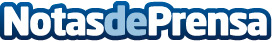 Los hoteles de la Región registran en febrero los mejores datos de ocupación desde el año 2007Creció el grado de ocupación hotelera, el número de visitantes nacionales e internacionales alojados en hoteles y el volumen de pernoctacionesDatos de contacto:Nota de prensa publicada en: https://www.notasdeprensa.es/los-hoteles-de-la-region-registran-en-febrero_1 Categorias: Murcia http://www.notasdeprensa.es